  PAROCHIE ONZE-LIEVE-VROUW VAN SION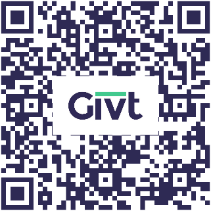   PAROCHIEKERN MAASLAND: H. MARIA MAGDALENA                                        Het parochiesecretariaat is bereikbaar op 			  Dinsdag- en woensdagmorgen van 09.15 uur - 12.15 uur  Telefoon: 010 - 5912055   E-mailadres:       maasland@onzelievevrouwvansion.nl   Web-site SION:  www.onzelievevrouwvansion.nl en/of                                  www.kerkentemaasland.nl   Banknr.NL63RABO0340400439 t.n.v. R.K. Parochie O.L.V. van Sion (vervolg Onze Vader) Geef mij brood om van te leven,geef mij kracht, soms ben ik moe;en vergeef mij toch mijn schulden,zoals ik aan and’ren doe. Refr.Heer, leid mij niet in bekoring,ik weet vaak niet wat of hoe;en verlos mij van het kwade,reik Uw hand bij wat ik doe. Refr.Communielied: Ave Maria Slotlied: Geef mij je hand (zie bijlage)  ------------------------------------------------------------------------------------------------INTENTIES WEEK 20 -2022Door liefde gekendEen nieuw gebod geef Ik u: Gij moet elkaar liefhebben; zoals Ik u heb liefgehadJohannes 13, 33a-34                            Vijfde zondag van Pasen – 15 mei 2022 			Voorganger: Pastor E. Stok                                    M.m.v. Let’s Sing TogetherOpeningslied:  Wij zoeken U (zie bijlage) Heer ontferm U : Heel de aarde zal het horen (zie bijlage)Eer aan God: Eert God die onze Vader is (zie bijlage)EERSTE LEZING       	Handelingen  14, 21-27Uit de Handelingen der ApostelenIn die dagen keerden Paulus en Barnabas terug naar Lystra, Ikonium en Antiochië. Daar bevestigden zij de leerlingen in hun goede gesteldheid, spoorden hen aan in het geloof te volharden en zeiden dat zij door vele kwellingen het Rijk Gods moeten binnengaan. In elke gemeente stelden zij na gebed en vasten oudsten voor hen aan, en vertrouwden hen toe aan de Heer in wie zij nu geloofden. Zij reisden door Pisidië naar Pamfylië, predikten het woord in Perge en bereikten Attalia. Daar gingen ze scheep naar Antiochië vanwaar zij, aan Gods genade toevertrouwd, vertrokken waren naar het werk dat zij volbracht hadden.  Na hun aankomst riepen zij de gemeente bijeen en vertelden alles wat God met hun medewerking tot stand had gebracht en hoe Hij voor de heidenen de poort van het geloof had geopend. Woord van de Heer. –Wij danken God.TUSSENZANG: How lovely is your dwelling placeTWEEDE  LEZING              Apokalyps   21, 1-5aUit de Openbaring van de heilige apostel JohannesIk, Johannes, zag een nieuwe hemel en een nieuwe aarde; de eerste hemel en de eerste aarde waren verdwenen en de zee bestond niet meer. En ik zag de heilige Stad, het nieuwe Jeruzalem, van God uit de hemel neerdalen, schoon als een bruid die zich voor haar man heeft getooid. Toen hoorde ik een machtige stem die riep van de troon: „Zie hier Gods woning onder de mensen! Hij zal bij hen wonen. Zij zullen zijn volk zijn en Hij, God-met-hen, zal hun God zijn. En Hij zal alle tranen van hun ogen afwissen en de dood zal niet meer zijn;     geen rouw, geen geween, geen smart zal er zijn want al het oude is voorbij." En Hij die op de troon is gezeten sprak: „Zie, Ik maak alles nieuw." Woord van de Heer. –Wij danken God.Tussenzang:  Heer Uw licht en Uw liefde schijnen (zie bijlage) EVANGELIE 	Johannes  13, 31-33a.34-35Uit het heilig evangelie van onze Heer Jezus Christus volgens JohannesIn die tijd zei Jezus tot de leerlingen: „Nu is de Mensenzoon verheerlijkt en God is verheerlijkt in Hem. Als God in Hem verheerlijkt is zal God ook Hem in zichzelf verheerlijken, ja, Hij zal Hem spoedig verheerlijken. Kindertjes, nog maar kort zal Ik bij u zijn. Een nieuw gebod geef Ik u: gij moet elkaar liefhebben; zoals Ik u heb liefgehad, zo moet ook gij elkaar liefhebben. Hieruit zullen allen kunnen opmaken dat gij mijn leerlingen zijt: als gij de liefde onder elkaar bewaart." Woord van de Heer. –Wij danken God.Acclamatie:  Kom adem ons openLaat onze woorden stijgen voor uw gezicht als wierook.Zie in ons het verlangen een mens te zijn van U.Kom, adem ons open, kom, adem ons open, adem ons open.Collectelied: You alone can rescueEucharistisch GebedPr: De Heer zij met u.     A:  En met uw geest.Pr: Verheft uw hart.  	      A:  Wij zijn met ons hart bij de Heer.Pr: Brengen wij dank aan de Heer, onze God.			A:  Hij is onze dankbaarheid waardig. Prefatie (Prefatie IV van Pasen)Pr.U danken wij, Heer God, omwille van uw heerlijkheid, en om heil en genezing te vinden zullen wij uw Naam verkondigen, al onze dagen, maar vooral in deze tijd bezingen wij U. Want ons paaslam, Christus, is voor ons geslacht. Wat oud was is tenietgedaan; wat neerlag is tot nieuw leven opgericht: in Christus is ons leven geheel en al hersteld. Vreugde om het paasfeest vervult ons, mensen die op aarde wonen, vreugde vervult de engelen in de hemel, de machten en de krachten die U loven, die U dit lied toejuichen zonder einde:Heilig, heilig, heiligHeilig, heilig, heilig de Heer, de God der hemelse machten!Vol zijn hemel en aarde van Uw heerlijkheid. Hosanna in den hoge. Hosanna in den hoge. Gezegend Hij die komt in de naam des Heren. Hosanna in den hoge. Hosanna in den hoge. Tafelgebed: 731Onze VaderRefrein: Onze Vader in de hemel,‘k spreek met eerbied van Uw naam,van Uw rijk dat eens zal komen,van Uw wil die ik beaam.Bijlage weekfolder week 20 – 2022Openingslied: Wij zoeken UWij zoeken U als wij samenkomen, hopen dat Gij aanwezig zijt,hopen dat het er eens van zal komen: mensen in vrede vandaag en altijd.Wij horen U in oude woorden, hopen dat wij uw stem verstaan,hopen dat zij voor ons gaan verwoorden,waarheid en leven, de bron van bestaan.Wij breken brood en delen het samen,hopen dat het wonder geschiedt,hopen dat wij op hem gaan gelijken,die ons dit teken als spijs achterliet.Wij vragen U om behoud en zegen,hopen dat Gij ons bidden hoort,hopen dat Gij ons adem zult geven, geestkracht die mensen tot vrede bekoort.De aarde zal het horen								Heer ontferm U: Heel de aarde zal het horenIk kan niet meer geloven in atomen of planetenin toevalevolutie en de macht van het getal.Ik kan niet meer geloven, dat mensen alles weten en dat we doelloos leven in een vruchteloos heelal.Refrein: De aarde zal het horen, dat U meer bent dan verlangenen meer dan enkel uitvlucht in een hopeloos bestaan.De aarde zal het horen, wanneer de woorden klinkenontferm U Heer, ontferm U en doe niet verloren gaan.Ik wil niet meer geloven in een kosmos zonder oorzaakin sterven zonder uitzicht en in liefde zonder God.Ik wil niet meer geloven in een wereld zonder toekomstin leven op de golven van een onvoorspelbaar lot. Refr. Ik mag niet langer zwijgen, heel de aarde moet het horendat Jezus werd geboren en de dood heeft weggedaan.Ik mag niet langer zwijgen, Hij zal de aarde richten, het woord zal ons verlichten en de Geest zal met ons gaan. Refr.Eer aan God: Eert GodEert God die onze Vader is,weest allen welgemoed.Looft Hem, gij zult in vrede zijn,aanbidt al wat Hij doet.U, Heer komt alle leven toeen wie of waar Gij zijt,U is de macht, U zingen wij,dank voor Uw heerlijkheid:Lam Gods dat onze zonden draagt,neem deze lofzang aan,gedenk ons in Uw koninkrijk,want Jezus is Uw naam.Gij die voor ons ten beste spreekt,Jezus, Gij zijt de Heer,o, eengeboren Zoon van God,kom haastig tot ons weer.Heer uw licht en uw liefde schijnenHeer, uw licht en uw liefde schijnen,waar U bent zal de nacht verdwijnen.Jezus, licht van de wereld, vernieuw ons,levend woord, ja uw waarheid bevrijdt ons.Schijn in mij, schijn door mij.Refrein: Kom, Jezus kom, vul dit land met uw heerlijkheid.               Kom, Heil’ge Geest, stort op ons uw vuur.               Zend uw rivier, laat uw heil heel de aard vervullen.               Spreek, heer uw woord, dat het licht overwint.Heer, ‘k wil komen in uw nabijheid.Uit de schaduwen in uw heerlijkheid.Door het bloed mag ik U toebehoren.Leer mij, toets mij, uw stem wil ik horen.Schijn in mij, schijn door mij.    Refrein.Staan wij oog in oog met U Heer.Daalt uw stralende licht op ons neer.Zichtbaar, tastbaar wordt U in ons leven.U volmaakt wie volkomen zich geven.Schijn in mij, schijn door mij.	   Refrein.Slotlied: Geef mij je handDe band die tussen mensen moet bestaan,is als een vuur dat langzaam uit zal gaan.Als niemand zegt: ik hou van jou,dan blijven we steeds alleen, alleen samen komen wij door ’t donker heen.Refrein: Geef mij je hand,               geef mij ze allebei,               en vertel me even               dat je niet kun leven               zonder mij, zonder mij.Een klein gebaar dat mensen leven geeft,de steun die ieder mens zo nodig heeft.Een antwoord op een zachte vraag, een stil uitgestoken hand, een taal die wordt verstaan in ieder land.Als ooit toch eens de mensen zouden zien,dat leven een geweldig feest kan zijn.Er zou nooit haat of doodsangst zijn,leven werd een avontuur,als de liefde zou regeren ieder uur.15 mei Anny van Marrewijk- van den Berg Jozina Jacoba Maria van der Scheer Jacobus Wilhelmus Remmerswaal In liefdevolle herinnering aan Plonie van Leeuwen. In dierbare herinnering aan onze overleden ouders Arkesteijn- van Mil en onze zus TrudyIn liefdevolle herinnering aan Piet Bierkens Met dierbare herinneringen aan Jacques van Adrichem, en zegen over de gezinnenIn liefdevolle herinnering aan Gerard VijverbergVoor een reis die veilig is en inspiratie geeft; Op weg naar Santiago. Zondag15 mei    9:15 uur Eucharistieviering m.m.v. LST Voorganger: Pastor E. Stok Dinsdag 17 mei    9:30 uur Woord- en gebedsvieringVoorganger: parochianenZaterdagElke week13-16 uurOpen kerkZondag 22 mei    9:15 uur Eucharistieviering m.m.v. St. CaeciliaVoorganger: Pater P. PeelenVooraf:   Openingslied:  Wij zoeken U    Openingswoord  Schuldbelijdenis     Heer ontferm U: Heel de aarde zal het horenEer aan God:   Eert God die onze Vader isGebed: Eerste Lezing    Antwoordpsalm of Lied: How lovely is your dwelling place Tweede lezingAlleluia(-lied) Heer Uw licht en Uw liefde schijnen   Evangelielezing Acclamatie:  Kom adem ons open    OverwegingGeloofsbelijdenis :  Voorbede en intenties:Klaarmaken van de tafel (met collecte) lied: You alone can rescuePrefatie Heilig:  Heilig                                   731Tafelgebed  Onze Vader  en Vredeswens: Onze Vader Lam Gods:  Lam Gods Uitnodiging tot de communie : Communielied: Ave Maria  SlotgebedMededelingen         Zending en zegen       Slotlied:  Geef mij je hand   